Kubikenborgs IP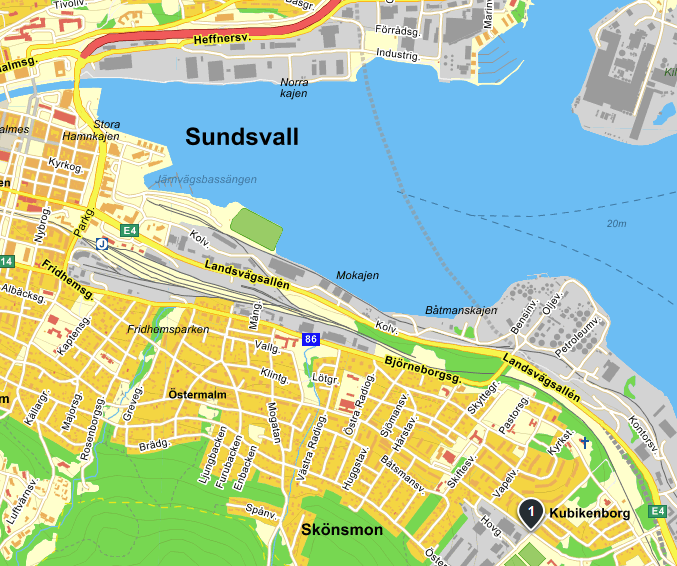 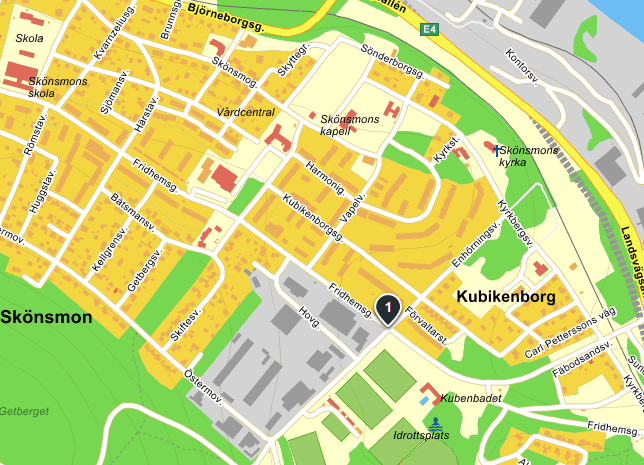 